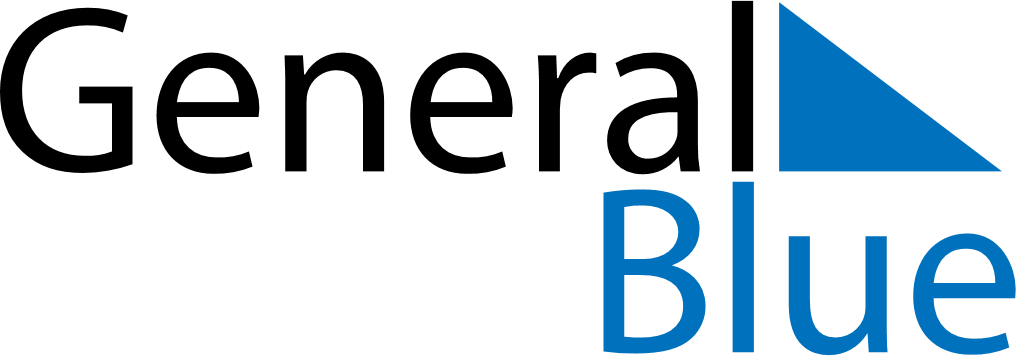 May 2021May 2021May 2021May 2021BangladeshBangladeshBangladeshSundayMondayTuesdayWednesdayThursdayFridayFridaySaturday1May Day23456778910111213141415End of Ramadan (Eid al-Fitr)1617181920212122Buddha’s Birthday23242526272828293031